    2022–2023 ÖĞRETİM YILI ÇALIŞMA TAKVİMİ       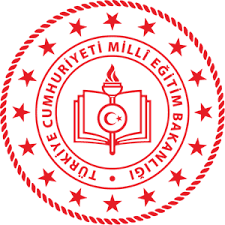 AÇIKLAMALAR ;1-Bu çalışma takvimi, 16.12.1996 tarih ve 2467 Tebliğler Dergisinde yayımlanan “Milli Eğitim Bakanlığı           Örgün ve Yaygın Eğitim Kurumlarının Çalışma Takvimi”  örneği esaslarına göre hazırlanmıştır.2-Bu çalışma takviminde belirtilmeyen özel günler, haftalar ve benzeri günler için ilgili mevzuat           hükümleri doğrultusunda hareket edilir.3-Halk Eğitim Merkezlerinde açılması planlanan kısa süreli kurslar İl Hayat Boyu Komisyonunca      tespit edilir.4-İmam Hatip Liselerinde 13 Ekim günü “İmam Hatip Okullarının Kuruluş Yıldönümü” olarak kutlanır.5-10-16 Mayıs Engelliler Haftası olarak kutlanır.6-Okulların başlayış, bitiş, ara ve yarıyıl tatil tarihleri Milli Eğitim Bakanlığı Ortaöğretim Genel       Müdürlüğünün  07.06.2022 tarih ve 51254337  sayılı (2022/18) nolu Genelge’lerine göre hazırlanmıştır.    7-Çalışma takviminde değişiklik Valilik Makam onayından sonra uygulanacaktır. (Bakanlığımızca yapılan     değişiklikler, Bakanlığımızın yazıları doğrultusunda değişiklikler yapılacaktır.)8-Açık öğretim kurumları ile ilgili iş ve işlemler, açık öğretim kurumları iş takvimi doğrultusunda Halk      Eğitimi Merkezi müdürlüklerince yapılacaktır.9-Eğitim Kurulları ve Zümre toplantıları, Milli Eğitim Bakanlığı “Eğitim Kurulları ve Zümreleri    Yönerge”leri doğrultusunda belirlenmiştir.10-Eğitim Bölgeleri toplantıları, Milli Eğitim Bakanlığı “Eğitim Bölgeleri Yönergesi” doğrultusunda      belirlenmiştir.11-Halk Eğitimi Merkezi, Mesleki Eğitim Merkezi ile Sarıkamış Mesleki ve Teknik Anadolu Lisesinin        çalışma takvimi okul ve kurum müdürlüklerince  belirlenmiştir.12-Yetenek sınavı ile öğrenci alan okulların başvuru,kayıt işlemleri Bakanlığımız tarafından belirlenen          takvime göre yapılmaktadır.13-Hazırlanan çalışma takvimi (108) maddeden oluşmaktadır.            2022-2023 EĞİTİM ÖĞRETİM YILI ÇALIŞMA TAKVİMİ KOMİSYON ÜYELERUYGUNDUR…/07/2022(İmza)Aydın ACAYİl Milli Eğitim Müdür V.SIRA NOK O N UTAKVİMÖrgün Eğitim Kurumlarında 2022-2023 öğretim yılı                           öğrenci kayıtları;   -Temel Eğitim Kurumları (Okul öncesi, İlkokul, Ortaokul)   - Ortaöğretim Kurumları01 Temmuz  2022 tarihi itibari ile başlar         (e-okul) Bakanlığımızca yayımlanan takvime uyulacaktır.2022 Tercih ve yerleştirme takvimine uyulacak. Yetenek Sınavı  ile öğrenci alan okullara öğrenci alımı;13 Haziran 2022Kontenjan giriş işlemlerinin kontrol edilerek tamamlanması13 Haziran 2022Yetenek Sınavı ile öğrenci alan okulların ilan edilmesi20 Haziran 2022Yetenek Sınavı başvurularının yapılması20 Haziran-26 Haziran 2022Adayların Yetenek Sınavı randevularının okul müdürlüklerince oluşturulması27 Haziran-28 Haziran 2022Adayların Yetenek Sınavı Giriş Belgelerinin ilan edilmesi29 Haziran 2022Yetenek Sınavlarının yapılması ve sonuçların sisteme girilmesi30 Haziran-7 Temmuz 2022Merkezi yerleştirme sonuçlarına göre asıl ve yedek listelerin ilan edilmesi8 Temmuz 2022Asıl listeden kazanan adayların kesin kayıtlarının yapılması18 Temmuz-20 Temmuz 2022Boş kalan kontenjanlara Merkezi 1. Yerleştirme sonuçlarına göre asıl ve yedek listelerin ilan edilmesi20 Temmuz 2022 (Saat 18:00)Merkezi 1. Yerleştirme sonuçlarına göre kesin kayıtların yapılması21 Temmuz 2022Boş kalan kontenjanlara Merkezi 2. Yerleştirme sonuçlarına göre asıl ve yedek listelerin ilan edilmesi21 Temmuz 2022 (Saat 18:00)Merkezi 2. Yerleştirme sonuçlarına göre kesin kayıtların yapılması22 Temmuz 2022Boş kontenjanların ilan edilmesi (Ek Yerleştirme)08 Ağustos 2022Boş kontenjanlar için tercihlerin alınması (Ek Yerleştirme)08-11 Ağustos 2022Boş kontenjanlara yerleştirme sonuçlarının ilanı (Ek Yerleştirme)12 Ağustos 2022Boş kontenjanlara kayıt hakkı kazananların kayıtlarının yapılması(Ek Yerleştirme)12-19 Ağustos 2022Açık kontenjan kalması durumunda Ortaöğretim kurumlarından bu okullara geçiş yapacak öğrencilerin seçimine ilişkin sınavlarEylül ve Ekim 2022 aylarının son haftasıKurban Bayramı08 Temmuz 2022 Cuma günü saat 13.00’da başlar,  09-10-11-12 Temmuz 2022 Salı akşamı sona erer.    Demokrasi ve Milli Birlik Günü15 Temmuz 2022 Cuma günüHalk Eğitimi Merkezlerinde Usta öğretici başvuru duyurusunun web sayfasında ve ilan panosunda yayınlanması.18 Temmuz 2022 İlçe Milli Eğitim Müdürleri Kurulu Ağustos ayı toplantısı      (İl Milli Eğitim Müdürlüğü koordinesi ve başkanlığında)Ağustos  ayının son haftasının ilk  iki iş günü içinde İlçe Eğitim Kurumu Müdürleri Kurulu Ağustos Ayı toplantısı (İlçe Milli Eğitim Müdürlüğü koordinesinde ve başkanlığında)Ağustos  ayının son haftasının son üç iş günü içinde 30 Ağustos Zafer Bayramı30 Ağustos 2022 Salı günüEğitim Kurumu Sınıf/Alan Zümre Başkanları Kurulu      (Eğitim Kurumu Müdürlüğünün koordinesi ve  başkanlığında)Ders yılı başlamadan önce, ikinci dönemin başında ve ders yılı sonunda eğitim kurumu sınıf/alan zümreleri toplantılarını takip eden işgününde.                 Ortaöğretim Yatılılık İşlemleri Yatılılık başvurularının okul müdürlüklerince alınması23-26 Ağustos 2022Yatılılık yerleştirme sonuçlarının ilanı ve  e-pansiyon üzerinden kayıtların sisteme işlenmesi 31 Ağustos 2022                           İl Hayat Boyu Öğrenme Komisyonu ToplantısıAğustos 2022 ayı içerisindeHalk Eğitimi Merkezlerinde ücretli usta öğretici başvurularının alınması01-31 Ağustos 2022Öğretmenlerin Mesleki Çalışmaları01 Eylül 2022 Perşembe günü başlayacaktır.Bilim ve Sanat Merkezine öğrenci kayıtları;a)Yeni öğrenci kayıtlarıb)kayıt yenilemec)yeni kayıt yaptıran öğrencilerin uyum dönemi etkinlikleri22 Ağustos- 09 Eylül 202229 Ağustos- 16 Eylül 202212-18 Eylül 2022Halk Eğitim Merkezleri kısa süreli kurs kayıtlarının alınması ve kurslara başlanması01 Eylül 2022Lise mezunu öğrencilerinin Destekleme ve Yetiştirme Kurslarının  planlanması ve duyurulması Duyuru: 1 Eylül 2022Kurs planlanması:12 Eylül 2022Eğitim Bölgesi Koordinatör Müdürler Kurulu Eylül Dönemi Toplantısı (Milli Eğitim Müdürlüğünün koordine ve yönetiminde)Eylül ayının 1. Haftası içindeEğitim Bölgesi Müdürler Kurulu Eylül dönemi Toplantısı(Koordinatör okul müdürünün koordinesi, Milli Eğitim Müdürü veya görevlendireceği  Müdür Yrd. /Şube Müdürü yönetiminde)Eylül ayının 2.haftası içinde (Koordinatör Okul Müdürü gün belirleyecek)-Okul öncesi eğitim ile  ilkokul 1.sınıfa başlayacak öğrenciler için gerçekleştirilecek uyum eğitimi.05- 09 Eylül 2022 tarihlerinde-Ortaokul ve İmam Hatip Ortaokullarının 5. sınıf öğrencileri, Ortaöğretim kurumları hazırlık  sınıfı ve 9. sınıf  öğrencileri ile  pansiyonda  kalacak öğrencilere yönelik okul hakkında bilgilendirme, akademik ve mesleki gelişimlerini destekleme, yeni girdikleri eğitim ortamına uyum sağlama amacıyla gerekli rehberlik çalışmalarının yapılması.Okulun açıldığı hafta2022-2023 Eğitim-Öğretim Yılının başlaması                                  (birinci dönem)12 Eylül 2022 Pazartesi günüİlköğretim HaftasıBakanlıkça belirlenen tarihlerMesleki Eğitim Merkezinde önceki öğrenmelerin tanınması,denklik  iş ve işlemleri kapsamında 2022 Ekim dönemi kalfalık/ustalık sınavları içina) Denklik başvuruları,01 -31 Ağustos 2022b) Beceri sınavlarının yapılması01- 23 Ekim 2022c) Teorik sınavların e-sınav şeklinde yapılması01-23 Ekim 2022Halk Eğitimi Merkezlerinde kurs alan taramalarının yapılması ve kurs eğitim ihtiyaçlarının belirlenmesi15 Ağustos-15 Eylül 2022Dünya Okuma-yazma gününün Halk Eğitimi Merkezi Müdürlüğünce kutlanması08 Eylül 2022Mesleki Eğitim Merkezinde öğrenci kayıtlarıa) Çırak öğrenci kayıtlarıb)12.sınıf  öğrenci kayıtlarıYıl boyunca devam ederÖğretim yılı başında Rehber Öğretmen/Psikolojik Danışmanlar toplantısı.Eylül  2022 ayı içerisindeRehberlik ve Psikolojik İl Danışma Hizmetleri İl Yürütme Komisyon toplantısı.Eylül  2022 ayı üçüncü  haftası içindeSarıkamış Mesleki ve Teknik Anadolu Lisesi öğrencilerinin işletmelerde beceri eğitiminin sona ermesi18 Eylül 2022Ortaöğretim Kurumlarında  Eylül Dönemi Sorumluluk Sınavları12-18 Eylül 2022 tarihleri arasındaÖğretmenler Kurulu dönem başı toplantısı (Okul Müdürlüğü koordinesi ve başkanlığında)Eylül ayının  ilk  iş günündeHalk Eğitim Müdürlüğü Usta öğreticilerin başvurularının değerlendirilmesi ve sonuçlarının ilanı05-16 Eylül 2022İlçe Sınıf/Alan Zümreleri  Eylül dönemi toplantısı (İl/İlçe Milli Eğitim Müdürlüğü koordinesi ve başkanlığında)Eylül ayının  dördüncü işgününde                          İl Sınıf/Alan Zümreleri  Eylül dönemi toplantısı (İl Milli Eğitim Müdürlüğü koordinesi ve başkanlığında)Eylül ayının  beşinci işgünündeMesleki Eğitim Merkezlerinde önceki öğrenmelerin tanınması, denklik iş ve işlemleri kapsamında 2022 Aralık dönemi kalfalık/ustalık sınavları içina)   Denklik başvurularının alınması03-31 Ekim 2022 tarihleri arasıb) Beceri Sınavlarının yapılması01-21 Aralık 2022 tarihleri arasıc) Teorik Sınavların e-sınav şeklinde yapılması01-21 Aralık 2022 tarihleri arasıSarıkamış Mesleki ve Teknik Anadolu Lisesi öğrencilerinin beceri eğitim sınavları03-04-05 Ekim 2022Eğitim Kurumu Sınıf/Alan Zümreleri (Okul Müdürü veya Müdür Yardımcısının başkanlığında)*Öğretmenler kurulu toplantısını takip eden iş gününde,*Ortaöğretim kurumlarında Kasım ve Nisan ayları içinde eğitim kurumu müdürlüğünce planlanan tarihte bir işgününde,*Mesleki ve Teknik Anadolu liselerinde alan zümre öğretmenleri, Mayıs ayının son haftasında bir iş gününde staj yapacak öğrencileri belirler .Sanat ve Spor Kurulu Ekim Ayı toplantısı (İl Milli Eğitim Müdürlüğü koordinesinde)Ekim Ayının İlk haftası içindeSınıf/Şube Öğretmenler Kurulu Toplantısı                                              (Okul Müdürlüğü Koordinesi ve Başkanlığında)*Ortaokul, İmam Hatip Ortaokulları Ekim,    Şubat ve Haziran ayları içinde,*Ortaöğretim Kurumlarında Kasım ve      Nisan aylarındaAtatürk’ün Kars’a Gelişi programı06 Ekim 2022Halk Eğitimi Merkezlerinde ücretli usta öğreticilerin  kurs yerinin görülmesi ve uygun görülenlerin onaylanması03-17  Ekim 2022 tarihleri arasıSarıkamış Mesleki ve Teknik Anadolu Lisesi 11. ve 12. sınıf öğrencilerinin 2022-2023 eğitim öğretim yılının başlaması10 Ekim 2022Sarıkamış Mesleki ve Teknik Anadolu Lisesi öğrencilerinin  sorumluluk sınavları12-13-14  Ekim 2022Kademe ve Türlerine göre Eğitim Kurumu Müdürler Kurulu Toplantısı (İlçe Milli Eğitim Müdürlüğü koordinesi ve başkanlığında)Ekim-Kasım ayları içindeCumhuriyet Bayramı28 Ekim 2022 Cuma günü saat 13.00’da başlar, 29 Ekim 2022 Cumartesi akşamı  sona erer.Mahalli Kurtuluş günü30 Ekim 2022 Pazar günüHalk Eğitim Merkezleri köy ve mahallelerde açılacak kursların başlatılması.15 Ekim-01  Kasım 2022Atatürk Haftası 10-16  Kasım 2022 Birinci Dönem Ara Tatili14 Kasım 2022 Pazartesi günü başlayacak, 18 Kasım 2022 Cuma günü sona erecektir.Öğretmenler Günü24 Kasım 2022 Perşembe günüHalk Eğitimi Merkezlerinde 1. dönem kursların denetlenmesi07 Kasım 2022- 20 Ocak 2023Bilim Sanat Merkezi Bakanlık tarafından öğrenci alım süreci açıklandıktan sonra sınıf ve rehber öğretmen bilgilendirme çalışmalarıKasım-Aralık 2022 aylarındaSanat ve Spor Kurulu Aralık Ayı toplantısı (İl Milli Eğitim Müdürlüğü koordinesinde)Aralık ayının son haftası içindeYılbaşı Tatili01 Ocak 2023 Pazar günüSarıkamış Şehitlerini Anma TörenleriOcak ayının ilk haftası Valilikçe  belirlenen tarihlerdeNotların idareye teslimi           17 Ocak 2023 Salı günü   2022-2023 öğretim yılı birinci döneminin sona ermesi20 Ocak 2023 Cuma günüYarıyıl Tatili23 Ocak – 03 Şubat 2023 tarihleri arasındaEğitim Bölgesi Müdürler Kurulu Şubat dönemi toplantısıKoordinatör okul müdürünün koordinesi, Milli Eğitim Müdürü veya görevlendireceği  Müdür Yrd. /Şube Müdürü yönetiminde)İkinci dönemin ilk haftası içinde (Koordinatör Okul Müdürü gün belirleyecek)Eğitim Bölgesi Koordinatör Müdürler Kurulu Şubat dönemi toplantısı (Milli Eğitim Müdürlüğünün koordine ve yönetiminde)Yarıyıl tatilinin 2.haftası içindeÖrgün ve Yaygın Eğitim kurumlarında ikinci                                       dönemin başlaması06 Şubat 2023 PazartesiÖğretmenler kurulu ikinci dönem toplantısı (Okul Müdürlüğü koordinesi ve başkanlığında)İkinci dönemin ilk iş günündeİlçe Sınıf/Alan Zümreleri  Şubat dönemi toplantısı (İlçe Milli Eğitim Müdürlüğü koordinesi ve başkanlığında)İkinci dönemin  dördüncü  işgününde           İl Sınıf/Alan Zümreleri  İkinci  dönem toplantısı (İl Milli Eğitim Müdürlüğü koordinesi ve başkanlığında)İkinci dönemin beşinci işgününde                İlçe Milli Eğitim Müdürleri Kurulu Şubat dönemi toplantısı (İl Milli Eğitim Müdürlüğü koordinesinde)Yarıyıl tatilinin ikinci haftasının ilk  iki İş günü içinde İlçe Eğitim Kurumu Müdürleri Kurulu  ikinci dönem toplantısı (İlçe Milli Eğitim Müdürlüğü koordinesinde ve başkanlığında)Yarıyıl tatilinin  ikinci haftasının son üç iş günü içinde Sarıkamış Mesleki ve Teknik Anadolu Lisesi öğrencilerinin mesleki eğitim görecekleri işletmelerin planlanmasıŞubat 2023 ayının son haftasına kadarOrtaöğretim Kurumlarında  Şubat dönemi  Sorumluluk Sınavları06-12  Şubat 2023 tarihleri arasındaTemel Eğitim Adres Belirleme Komisyonu oluşturulmasıMart 2023  ayı içerisindeHalk Eğitimi Merkezlerindeki 2. dönem kursların denetlenmesi13 Mart-31 Mayıs 2023Sarıkamış Mesleki ve Teknik Anadolu Lisesi mesleki eğitim görecek 10.ve 11.sınıf öğrencilerinin işletmelerde  uygulama  eğitimi görecekleri zümre kararı ile belirlenmesi.2023 Mart ayının son haftasına  kadarSanat ve Spor Kurulu Mart ayı  toplantısı  (İl Milli Eğitim Müdürlüğü koordinesinde)Mart Ayının ilk haftası içindeHayat Boyu Öğrenme  Haftası etkinlikleri hazırlık çalışmaları21 Mart 2023Sarıkamış Mesleki ve Tek.Anadolu Lisesi 10.,11.ve 12. Sınıf öğrencilerinin sorumluluk sınavları10-12 Nisan 2023 tarihleri arasındaİkinci Dönem  Ara Tatili17 Nisan Pazartesi başlayacak,- 20 Nisan 2023 Perşembe günü sona erecektir.Sarıkamış Mesleki ve Teknik Anadolu Lisesi beceri eğitimine gidecek 10.ve 11.sınıf öğrencilerinin ve mezun olacak öğrencilerin eğitim ve öğretimin sona ermesi 14 Nisan 2023Sanat ve Spor Kurulu Nisan ayı  toplantısı (İl Milli Eğitim Müdürlüğü koordinesinde)Nisan ayının son haftası içindeRamazan Bayramı20 Nisan 2023 Perşembe günü saat 13.00’da başlar, 21-22-23 Nisan 2023 Pazar akşamı sona erer.23 Nisan Ulusal Egemenlik ve Çocuk Bayramı23 Nisan 2023 Pazar  günüSarıkamış Mesleki ve Teknik Anadolu Lisesi öğrencilerinin beceri eğitime başlaması02 Mayıs 2023Okul Öncesi Eğitim Kurumları Ücret Tespit Komisyonu toplantısıNisan 2023 ayı içerisindeHalk Eğitimi Merkezlerinin sergi günlerinin belirlenmesi, yapılacak sergilerde teşhir edilecek ürünlerin seçimi18 Nisan 2023Emek ve Dayanışma Günü01 Mayıs 2023 PazartesiOkul rehberlik servislerince rehberlik ihtiyacı belirleme formlarının (RİBA) hazırlanarak  ilgili RAM’a gönderilmesiHer yıl Mayıs ayı içerisinde19 Mayıs Atatürk’ü Anma ve Gençlik ve Spor Bayramı19 Mayıs 2023 Cuma                                                                                                                                                                                          Halk Eğitimi Merkezlerinde, mahalle ve köylerde açılan kurs sergileri09- 13 Mayıs 2023 Notların İdareye teslimi                      13 Haziran 2023 Salı günüHayat  Boyu Öğrenme Haftası etkinlikleri01-05 Haziran 2023Halk Eğitimi Merkezlerinde yaz kurlarının düzenlenmesi ve kayıtların kabulü01 Temmuz- 31 Ağustos 2023İşletmelerde Beceri Eğitimi Gören Öğrencilerin Beceri Eğitimi Sınavları12-16 Haziran 2023 tarihleri arası.Ortaöğretim Kurumlarında Haziran dönemi sorumluluk sınavı05-16 Haziran 2023 tarihleri arasında2022-2023  Örgün ve Yaygın kurumları ders yılının (ikinci dönem) sona ermesi16 Haziran 2023 Cuma günüÖğretim yılı sonu Rehber Öğretmen/Psikolojik Danışmanlar toplantısı.Haziran 2023 ayı içerisindeRehberlik ve Psikolojik Hizmetleri İl Yürütme Komisyonu toplantısı.Haziran 2023 ayının  son haftasıEğitim Bölgesi Müdürler Kurulu Haziran Dönemi toplantısı(Koordinatör okul müdürünün koordinesi, Milli Eğitim Müdürü veya görevlendireceği Şube Müdürü yönetiminde)Haziran ayının son haftası içinde (Koordinatör Okul Müdürü gün belirleyecek)Eğitim Bölgesi Koordinatör Müdürler Kurulu Haziran dönemi toplantısı (Milli Eğitim Müdürlüğünün koordine ve yönetiminde)Ders yılı sonundaNot: Eğitim Bölgesi Müdürler Kurulu toplantısında alınan kararlar ile uygulamalar değerlendirilir.Eğitim Bölgeleri Müdürler Kurulu ile Koordinatör Müdürler Kurulu toplantıları ile ilgili hazırlanan raporların  İl Milli Eğitim Müdürlüğü ilgili bölüme teslimi   (Eğitim Bölgesi Koordinatör Müdürler tarafından)                                                                   Ders yılı sonunda   Öğretmenlerin yıl sonu  mesleki çalışmalarıMesleki çalışmalar ile ilgili Bakanlık yazılarına  göre hareket edilecek.Öğretmenler Kurulu dönem sonu toplantısı (Okul Müdürlüğü koordinesi ve başkanlığında)Ders yılı bitimini takip eden haftanın ilk iş günündeİlçe Milli Eğitim Müdürleri Kurulu Haziran dönemi toplantısı (İl Milli Eğitim Müdürlüğü koordinesinde ve bşk.)Haziran ayının ikinci haftası içindeİlçe Sınıf/Alan Zümreleri  Haziran dönemi toplantısı (İl/İlçe Milli Eğitim Müdürlüğü koordinesi ve başkanlığında)Ders yılını takip eden haftanın dördüncü işgünündeİlçe Eğitim Kurumu Müdürleri Kurulu Haziran dönemi toplantısı (İlçe Milli Eğitim Müdürlüğü koordinesinde ve başkanlığında)Haziran ayının üçüncü haftası içindeİl Sınıf/Alan Zümreleri  Haziran dönemi toplantısı (İl Milli Eğitim Müdürlüğü koordinesi ve başkanlığında)Ders yılını takip eden haftanın son işgünündeKurban Bayramı27 Haziran Salı günü saat 13.00’da başlar,  28-29-30 Haziran- 01Temmuz 2023 Cumartesi akşamı sona erer.    Okul öncesi, ilkokul, ortaokul, lise ve yaygın eğitim kurumlarında öğretmenlerin tatile girmesiBakanlık tarafından belirtilen tarihteSarıkamış Mesleki ve Teknik Anadolu Lisesi Beceri Eğitiminin sona ermesi17 Eylül 2023LGS ve YKS tercihleri için il ve ilçe koordinasyon kurullarının oluşturulması.Haziran 2023LGS ve YKS tercin danışmanlığı birimlerinin oluşturulması ve çalışmaların yapılması.Temmuz 20232023-2024 Örgün ve Yaygın Eğitim Kurumlarının Ders Yılının başlaması11 Eylül 2023 PazartesiKomisyon BaşkanHaydar ORHANİl Milli Eğitim Şube Müdürü(İMZA)Komisyon BaşkanHaydar ORHANİl Milli Eğitim Şube Müdürü(İMZA)Komisyon BaşkanHaydar ORHANİl Milli Eğitim Şube Müdürü(İMZA)Komisyon BaşkanHaydar ORHANİl Milli Eğitim Şube Müdürü(İMZA)ÜyeAbdullah ALDEMİRHalk Eğitim Merkezi Müdürü(İMZA)ÜyeMemet YILKINMesleki Eğitim Merkezi Müdürü(İMZA)ÜyeGökhan ACIHANRehberlik ve Araştırma Merkezi Müdürü(İMZA)ÜyeKemal ALİNKars Fen Lisesi Müdürü(İMZA)ÜyeMustafa PAŞAOĞLU15 Temmuz Şehitler Anadolu Lisesi Müdürü(İMZA)ÜyeSait GÜREKGülahmet Aytemiz Güzel Sanatlar Lisesi Müdürü(İMZA)ÜyeErsin ARASSelahaddin Eyyubi Anadolu İmam Hatip Lisesi Müdürü               (İMZA)ÜyeKadir İnan BİLGİRKars Mesleki ve Teknik Anadolu Lisesi Müdürü(İMZA)ÜyeTalip OĞULTARHANFaik Fikriye Torunoğulları Mesleki ve Teknik Anadolu Lisesi Müdürü(İMZA)Üye Ali Cengiz BİRDALAtatürk Mesleki ve Teknik Anadolu Lisesi Müdürü(İMZA)ÜyeSuat ERDAĞIGazi Ahmet Muhtar Paşa Mesleki ve Teknik Anadolu Lisesi Müdürü (İMZA)ÜyeErdinç OKULMUŞProf.Dr.Fahrettin Kırzıoğlu Bilim ve Sanat Merkezi Müdürü Yrd.(İMZA)ÜyeCengiz DAYFUNNamık Kemal İlkokulu Müdürü(İMZA)ÜyeAlpaslan ÇEÇEN30 Ekim TOKİ İlkokulu ve Ortaokulu Müdürü(İMZA)ÜyeCafer ADIBEKEGülçocuk Anaokulu Müdürü(İMZA)ÜyeErdal ERDENERHacı Sait İlbeyi İmam Hatip Ortaokulu Müdürü (İMZA)ÜyeAbdullah KUMAŞCevriye Tatış Ortaokulu Müdürü(İMZA)ÜyeEmin ÇERKEZOĞLU75.Yıl Özel Eğitim Uygulama Okulu Müdürü(İMZA)